PREFEITURA MUNICIPAL DE CARATINGA/MG - Extrato de Resultado – Pregão Presencial Registro de Preços n° 110/2017. Objeto: Contratação de empresa para Soluções de Softwares prontas, aplicações para ambiente web, acompanhados de serviços correlatos tais como implantação; suporte técnico e operacional; capacitação; atualização corretiva e evolutiva, assim como de serviços de hospedagem (hosting) das Soluções de Softwares em Centros de Dados (datacenter) que proverão o seu acesso via internet pública. Vencedor com menor preço por lote: VERSATILE CONSULTORIA E TECNOLOGIA DA INFORMAÇÃO EIRELI - ME. Lotes 01, 02, 03, 04 e 05. Valor global final: R$ 258.150,00 (duzentos e cinquenta e oito mil e cento e cinquenta reais). Caratinga/MG, 15 de dezembro de 2017. Bruno César Veríssimo Gomes – Pregoeiro.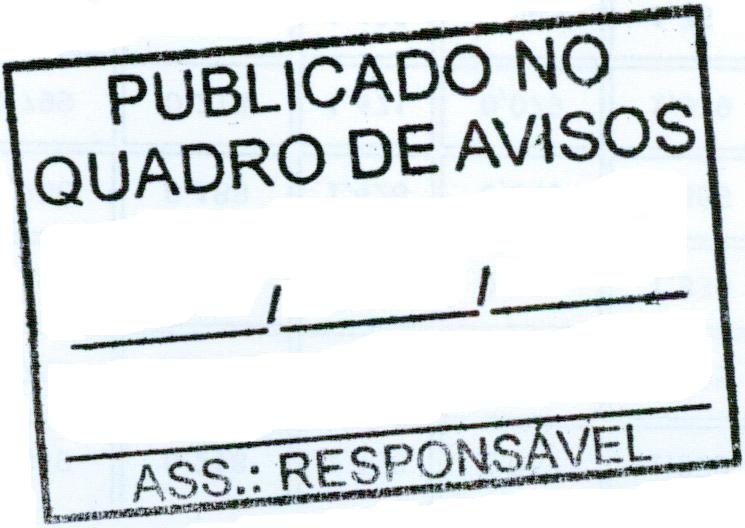 